В целях реализации и развития направления экологического воспитания обучающихся, объединения усилий для организации практической деятельности муниципальных образовательных учреждений по защите окружающей среды и в соответствии с муниципальной программой «Развитие образования в городе Ярославле» на 2021-2023 годыПРИКАЗЫВАЮ:Провести в марте – апреле 2021 года городскую акцию-конкурс «Пернатая радуга».Поручить организацию и проведение городской акции – конкурса «Пернатая радуга» муниципальному образовательному учреждению дополнительного образования Ярославскому юннатскому центру «Радуга».Утвердить положение о городской акции – конкурсе «Пернатая радуга» (приложение).Директору муниципального образовательного учреждения дополнительного образования Ярославского юннатского центра «Радуга» (Яковлева Е.А.):4.1. Представить на согласование заместителю директора департамента                  (Ильина Е.А.) смету расходов на проведение городской акции-конкурса «Пернатая радуга».4.2. Произвести оплату расходов в соответствии со сметой за счёт средств, предусмотренных муниципальной программой «Развитие образования в городе Ярославле» на 2021-2023 годы.5. Контроль за исполнением приказа возложить на начальника отдела дополнительного образования и воспитательной работы департамента Абрамову Е.Г.Директор департамента                                                                        	               Е.А.ИвановаПриложениеУТВЕРЖДЕНОприказом департамента образования мэрии города Ярославля от 26.02.2021 № 01-05/151Положение о городской акции-конкурсе «Пернатая радуга»1. Общие положения1.1. Городская акция-конкурс «Пернатая радуга» (далее – Акция) проводится в целях развития экологического и краеведческого воспитания, формирования компетентности и культуры подрастающего поколения через изучение многообразия и особенностей птиц родного края. Акция направлена на активизацию деятельности детей и взрослых в целях повышения защищённости птиц в садах, скверах, парках города, комфортности соседства человека и птиц.1.2. Учредителем Акции является департамент образования мэрии города Ярославля. Организатор - муниципальное образовательное учреждение дополнительного образования Ярославский юннатский центр «Радуга» (далее – МОУ ДО ЯрЮЦ).2. Участники Акции:Принять участие в Акции могут обучающиеся муниципальных образовательных учреждений города Ярославля (далее – образовательные учреждения). Возраст участников от 6 до 18 лет в трёх возрастных группах:- «дошкольный возраст» (семейные команды старшей и подготовительной к школе групп детских садов города);- «младший школьный возраст» (обучающиеся 7-10 лет);- «средний и старший школьный возраст» (обучающиеся 11-18 лет).3. Условия проведения Акции:3.1. Акция проводится заочно в марте-апреле 2021 года, в два этапа.Место проведения Акции– образовательные учреждения города Ярославля,- МОУ ДО ЯрЮЦ (адрес: г. Ярославль, ул. Юности, д. 18 а.3.2. I этап - до 22.03.2021. – выполнение работ в соответствии с темами конкурсных номинаций; проводится в образовательных учреждениях в свободной форме.По окончании данного этапа образовательные учреждения формируют команды для следующего этапа Акции. Для этого:- определяют 5 лучших работ от учреждения в каждой номинации;- составляют тезисы для представления автором его творческой работы (рассказ может содержать информацию об авторе, наставнике, материалах, технике выполнения, пояснять практическую, социальную значимость, личностную ценность работы) – не более 10-15 предложений; - оформляют этикетку по рекомендованному образцу.3.3. Заявки на участие в Акции, фотографии работ (1 фото – фото самой работы, 2-3 фото – фото процесса создания работы ребенком) в формате jpg. с этикеткой и тезисы должны быть высланы в электронном виде до 25.03.2021. на адрес yargorsun@yandex.ru с пометкой «Пернатая радуга»Команду образовательного учреждения могут представить от двух до пяти участников в каждой номинации. Суммарное количество конкурсных работ согласно условиям проведения Акции – не более 25 шт. от образовательного учреждения, (см. п.3.2. настоящего Положения). Приветствуется выполнение работ разными авторами.3.4. II этап – оценка конкурсных работ членами жюри, подведение итогов Акции. Формирование фотогалереи творческих работ.4. Конкурсные номинации:4.1. «Рисунок»Тема: «Вернисаж птиц ярославского края».Участники представляют рисунки, на которых изображены птицы, встречающиеся на территории Ярославской области.Техника рисунка произвольная. Особые критерии оценки: содержание рисунка и его название должны донести до зрителя максимально возможное количество информации о представляемых видах птиц (внешние отличия, сравнительные размеры, где селятся, чем питаются и т.д.)Галерея детского рисунка «Вернисаж птиц ярославского края» будет размещена на официальном сайте МОУ ДО ЯрЮЦ по ссылке https://stun.edu.yar.ru/gorodskie_meropriyatiya/pernataya_raduga.html (во вкладках «Городские мероприятия» / «Пернатая радуга» На сайте Ярославской областной универсальной научной библиотеки им.Н.А.Некрасова, г.Ярославль, ул.Свердлова, 25-в (по согласованию).4.2. «Прикладное творчество»Тема «Пернатые друзья».Участники представляют фотографии поделок из различных материалов: игрушки, сувениры, панно и т.д., изготовленные по мотивам литературных произведений и личных наблюдений. Особые критерии оценки: художественная ценность, добротность, соответствие сложности и качества выполнения поделки возрасту автора.4.3. «Плакат».Тема: «Берегите пернатых друзей!»Рекомендуется участие обучающихся среднего и старшего школьного возраста (11 – 18 лет). Плакат должен содержать призыв к практической деятельности по охране птиц, демонстрировать способы повышения комфортности соседства человека и птиц, наглядно подтверждать ценность пернатых для природы и человека.Особые критерии оценки: Работа, номинированная к участию в городском этапе Акции, должна быть выполнена только в плакатной технике, не стенгазета (!).4.4. «Фоторепортаж»Тема: «Мы помогаем птицам!»Рекомендуется участие обучающихся среднего и старшего школьного возраста (11 – 18 лет). Участники готовят мультимедийную презентацию о каком-либо мероприятии или серии мероприятий, посвящённых изучению и охране птиц. Фоторепортаж сопровождается оригинальным названием, информативными комментариями. Количество фотографий в репортаже 5-8 штук. Распечатка фотографий не требуется.Особые критерии оценки: содержание фотографий должно отражать конкретную практическую помощь мелким певчим птицам. Фотографии кормления голубей, галок, ворон, чаек, а так же уток в летнее время и фото птиц, заимствованные в Интернете не оцениваются.4.5. «Искусственные гнездовья»Тема «Прилетайте, птицы!».Участники представляют фотографии искусственных гнездовий для птиц, изготовленные в 2020-2021 учебном году. Внутренние поверхности гнездовий должны быть с аккуратными насечками, неровностями.Чертёж или схему гнездовья (копию) необходимо приложить к карточке регистрации участника Акции. В названии к схеме, чертежу следует указать вид птиц, на который рассчитано гнездовье и наименование источника, рекомендовавшего данный чертёж (адрес веб-страницы; книга: название, автор; журнал: название, №, год).Особые критерии оценки: соответствие материала, размеров, пропорций деталей гнездовья требованиям видов птиц, для которых оно изготовлено; надёжность, лёгкость, возможность установки гнездовья без повреждения зелёных насаждений.Общие критерии оценки работ:- выполнение работы на основе личных впечатлений и наблюдений за птицами ярославского края;- полнота отражения научно-практических знаний о птицах;- оригинальность содержания и оформления работы;- мастерство и самостоятельность автораКонкурсные работы, предоставленные без  фото процесса их создания ребенком оцениваться не будут.6. Подведение итогов и награждение участников Акции6.1. Организатор определяет состав жюри для оценки работ по установленному протоколу. Члены жюри при вынесении итогового решения учитывают соответствие конкурсных работ требованиям номинации и общим критериям оценки.6.2. Победители (1 место) и призёры (2 и 3 места) конкурсной части Акции определяются по суммарному баллу оценок всех членов жюри. Результаты оформляются итоговым протоколом.6.3. В каждой возрастной группе определяется по одному победителю (1 место) и по два призёра (2 и 3 места) в каждой номинации.Победители и призёры Акции в индивидуальном порядке награждаются дипломами Департамента образования мэрии города Ярославля и призами. Два участника в каждой возрастной группе и в каждой из рекомендованных номинаций с результатом наиболее близким к максимальному количеству баллов, награждаются специальными дипломами Акции.Свидетельства участников Акции высылаются на адрес электронной почты.6.4. Итоги Акции будут опубликованы на официальном сайте МОУ ДО ЯрЮЦ «Радуга», так же предусмотрена рассылка на электронные адреса участников.7. Контактная информация:телефон: 8(920)102-22-12 - Пашутина Наталья Викторовна, заведующая биологическим отделом МОУ ДО ЯрЮЦ.32-21-25, методисты МОУ ДО ЯрЮЦ «Радуга»Содержание этикетки к конкурсной работе:Шрифт: ТimesNewRoman, 13УчреждениеФИ (полное имя), возраст автораНоминацияНазвание работыМатериал или техника исполненияФИО педагога-наставникаНапример:Карточка регистрации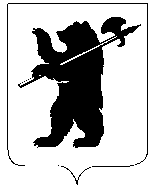 ДЕПАРТАМЕНТ ОБРАЗОВАНИЯМЭРИИ ГОРОДА ЯРОСЛАВЛЯПРИКАЗДЕПАРТАМЕНТ ОБРАЗОВАНИЯМЭРИИ ГОРОДА ЯРОСЛАВЛЯПРИКАЗДЕПАРТАМЕНТ ОБРАЗОВАНИЯМЭРИИ ГОРОДА ЯРОСЛАВЛЯПРИКАЗ26.02.202126.02.2021№ 01-05/151О проведении городской акции - конкурса «Пернатая радуга»МОУ «Средняя школа №ХХ», Софья Петрова, 10 лет«Прикладное творчество»«Стремительный полёт» - Валяние из шерсти/войлок.Руководитель: Венецианова Л.Д., учитель рисования.Название работыКонкурсная номинацияВозрастная группа: дошкольный возраст, младший школьный                                                    (нужное подчеркнуть)возраст, средний и старший школьный возрастИмя, фамилия участникаМесто учёбы, классУчреждение, от которого представлен участник(заполняется, в случае несовпадения с предыдущим пунктом)Учреждение, в котором работает педагог –наставникФИО (полностью) педагога-наставникаДолжность, научное звание, если естьЧисло, месяц, год рожденияКонтактная информация: тел., e-mail